 					             JUNE  2016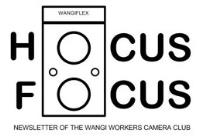 My sincere apologies for the delay in getting this Hocus Focus out to you, but this is my last as David Price has been selected at the AGM to produce the Hocus Focus which I’m sure will be bigger and better than ever.So to record our last competition night 13 June I’ll continue with giving you as much information as I canremember.The night was a little quieter than last month with 36 members attending, only two apologies from Chris Townsend and Penny Watkins.  Dave welcomed two visitors, Dale and Matt Golby who have moved back from Darwin and are keen to join us so welcome, good to see you.All the photos for the Lions Club calendar were brought in and there was a total of 40 photos on display for us to look at.  There are some lovely prints, I imagine it will be a difficult job choosing the thirteen for the calendar.Our judge for the night was Bill Chambers who is currently a member of Belmont 16s Club where he has servedtwo terms as President.  He initiated and ran the Training Program for the 16s however his work interferes with thisnow so others have taken on the role.Bill has been a qualified judge since 2004.  His main interest is Nature Photography, specialising in underwaterphotography (beginning in 1975) and he also teaches on a professional basis.Twelve months ago Bill was asked to start a new Hunter Club, underwater photography, (known as “Snappers”) which has now grown to over 30 members.Bill is a very lucky man as while he was body surfing about six months ago, he got dumped onto the sand and had a nasty hit on the head.  He was a bit shaken but not worried, he went home.  Several days later he was getting headaches and eventually had scans done which showed he had a Heamatoma which sent him straight to surgery and they had to cut a piece of his brain out!He is a very lucky man as several days prior a young man was dumped and ended up a quadriplegic, and several days later another man was dumped but did not survive.So congratulations Bill, it’s been a long road to recovery but Bill is back on his feet and we’re glad to see him here tonight.Bill gave us very constructive critique with lots of helpful information.Entries were down a little with 90 entries.COMPETITION SUMMARYAwards A Grade: Colour Merit (Judges Choice)	Ian NUNN - Tree Lopper #2Merit:  		Brad Le BROCQUE - Luminous FungiMerit:  		Brad Le BROCQUE - Riders of the StormMerit:  		Michael MARTIN - ObliviousMerit:  		Mike FIDLER - Scarlet Bee EaterMerit:  		Mike FIDLER - Arabian OryxMerit:  		Dianne ENGLISH - The RunawayCredit: 		Ian ENGLISH - On a Cold Foggy DayHighly Commended:	David WHYTE - Hanging AboutHighly Commended:	Garry KEMP - Reims Cathedral France # 24Highly Commended:	Michael MARTIN - Zebra Finches - Early WateringHighly Commended:	Ian NUNN - Too CloseHighly Commended:	Betty MONCRIEFF - Moored in the RainAwards A Grade: Mono Merit (Judges Choice)	Dianne ENGLISH - Letting Go!Merit:  		Sue WINSLEY - The GazeMerit:  		Colleen PRICE - Young and OldMerit:  		Ian ENGLISH - Patonga BoatmanCredit: 		Joy THOMAS - Abandonment from the PastCredit: 		Sue WINSLEY - Approaching Elliott ErwinCredit: 		Brad Le BROCQUE - Farmers LunchCredit: 		Bettina DAMME - AshoreAwards B Grade: Colour Merit (Judges Choice)	Helen OLIVER - Hello!Merit:  		Ray WATTS - Henry & KatherineCredit: 		Chris LATHAM - Look OutCredit: 		David PRICE - Engine & PropellerCredit: 		Toni CONQUEST - Flaming RoseAwards B Grade: Mono Merit (Judges Choice)	Maree JACKSON - MiaMerit:  		Toni CONQUEST - CrocMerit:  		Maree JACKSON - BriannaHighly Commended:	Ray WATTS - RachelAwards Set Subject Merit (Judges Choice)	Dianne ENGLISH - Echinaceas in the RainMerit:  		David BOUTEN - Rain on Tin RoofMerit:  		Bettina DAMME - Rain(bow Lorikeet)Credit: 		Betty MONCRIEFF - maccas Car Park in the RainCredit: 		Sue WINSLEY - Where's That TaxiCredit: 		Charles BROWN - Brands HatchCredit: 		Colleen PRICE - Let's GoScores which are final for the yearA grade scoresIan ENGLISH - 113Mike FIDLER - 110Dianne ENGLISH - 107Brad Le BROCQUE - 106Michael MARTIN - 95Colleen PRICE - 90Bettina DAMME - 84Sue WINSLEY - 75Joy THOMAS - 74David WHYTE - 73David BOUTEN - 62John PAYNE - 61Garry KEMP - 55Janet PAYNE - 53Ian NUNN - 52Ardis EMMERTON - 50Vicki BOUTEN - 46Susan SHIPWAY - 39Don ROY - 39Barbara ROY - 37David VANE - 37Sharon EATON - 37Betty MONCRIEFF - 36Glen MONCRIEFF - 24Charles BROWN - 23Kevin STOKES - 22Ann SUMMERHILL - 21Sandy WALKER - 12Herb PARKER - 2B grade scoresMaree JACKSON - 123Toni CONQUEST - 116David PRICE - 86Chris  LATHAM - 67Helen OLIVER - 62John FROST - 60john SHARPLES - 48Cliff MUDFORD - 46Ray WATTS - 38Ken LINSLEY - 32Maxine Reid - 30Michelle Moore - 25Kamma CHRISTIANSEN - 24Penny WATKINS - 22Rene SCHIPPER - 22Mark CHELLEW - 21Marie Kildey - 21Bob Kildey - 16Chris TOWNSEND - 9Kiayo PUGH - 9Vaughn WINSLEY - 5Gael COONOP - 0Kayla MILLS - 0Maurice WHITE - 0Geoff BRACKHAM - 0Annelise KAYNE - 0Penny BAKER - 0Bruce BAKER - 0The FCC TOPSHOT EXHIBITION was held on Sunday 29 May at the North Sydney Leagues Club, and I’m not surewhether any results were published for you.  I think Dave Vane gave a verbal report at a meeting, but to besure everyone knows how well our club was represented here are the number of entries submitted and results.  First of all Brad le Brocque was awarded the John Newton Perpetual Trophy for the best Nature Print Congratulations Brad!SECTION 1 - MONO PRINTEntries from our club were:Dianne English 2Ian English 3Brad le Brocque 3Joy Thomas 1Dave Vane 3SECTION 2 - COLOUR PRINTSEntries from our club were:Dianne English 3Ian English 3 - 1 Highly CommendedBrad le Brocque 3 - 1 Highly CommendedJoy Thomas 3Dave Vane 3SECTION 3 - NATUREEntries from our club were:Brad le Brocque 3 - 1st in Section - Congratulations Brad	                  - 1 Highly CommendedMike Martin 3Joy Thomas 3 - 1 Highly CommendedDave Vane 3 - 1 Highly CommendedSECTION 4 - MONO DIGITAL IMAGEEntries from our club were:Dianne English 2Ian English 1SECTION 5 - COLOUR DIGITAL IMAGEEntries from our club were:Dianne English 3Ian English 2SECTION 6 - NATURE DIGITAL IMAGEEntries from our club were:Dianne English 1Ian English 3SECTION 7 - CREATIVE DIGITAL IMAGEEntries from our club were:Dianne English 3 - 1 Highly CommendedIan English 3 - 2 Highly CommendedSECTION 8 - AUSTRALIAN LANDSCAPE DIGITAL IMAGEEntries from our club were:Dianne English 3Ian English 3Well done to all those who entered and congratulations for all those awards.We had our AGM on 20 June with new office bearers reported in the minutes which you have all received fromour new secretary Maree Jackson, and our tutorial night with Selena from Sun Studios on the 27 June was a hugesuccess and enjoyed by all those who attended.Competition NightThe next competition night is on Monday 11 July at 7:00 pm and will be our POTY night. All entries must be submitted by 4 July.   The POTY Competition for JuneOpen Colour - Print Open Mono - PrintNature - PrintEach member is allowed four prints with a maximum of two in any one category.  There are no EDI entries forthe POTY. Committee MeetingOur next committee meeting will be on Wednesday 6 July at 7.00 pm and will be held at David Whytesplace at 6 Bulgonia Road, Brightwaters. Davis’s mobile is 0447 834 285 if you want directions or in case youget lost!Future TutorialsThe next two tutorials on 25 July and 22 August will again be with Selena from Sun Studios, and a further weekend day following for a trip to the Sun studios to practise what we have learnt, and they will provide models for this exercise.There will be a small charge of $5 per person for each night, and possibly for the visit to the studios. Brad willadvise. Cheers,Helen Oliver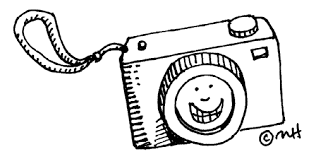 0401 481 660  Club Motto: A Shared Enjoyment of the Art and Craft of Photography in a Learning Environment 